ATMA01-Managing Attorney-CheyenneSALARY:$6,315.37 - $8,138.36 Monthly LOCATION:CheyenneOPENING DATE:CLOSING DATE:DESCRIPTION AND FUNCTIONS:DESCRIPTION AND FUNCTIONS:


Open Until Filled 

 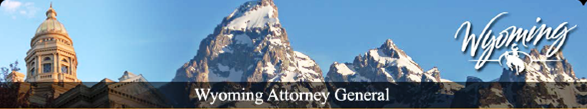 GENERAL DESCRIPTION: 


The Wyoming Attorney General's office seeks an attorney to represent the State of Wyoming in natural resources litigation and to serve as a section supervisor in the Water & Natural Resources Division. The cases handled by this position are brought at the direction of the Governor, and the majority of these cases involve litigation either challenging or supporting actions taken by federal agencies on a diverse array of resource, energy, and environmental issues. Relevant statutes include the National Environmental Policy Act, the Clean Water Act, the Clean Air Act, the Federal Land Policy and Management Act, the National Forest Management Act, the Endangered Species Act, and the Wild Free-Roaming Horses and Burros Act. The litigation is primarily in federal courts across the United States, although some cases arise in state courts and before administrative agencies. At times, this attorney will advise the Governor and the members of the Governor's Policy Office directly on matters related to natural resources litigation, legislation, and policy.
 
ESSENTIAL FUNCTIONS: The listed functions are illustrative only and are not intended to describe every function which may be performed in the job level.

 The ability to analyze complicated legal and factual issues and to present complicated issues clearly in written and oral form. This position blends strategic counseling, regulatory and legislative analysis, and litigation into a multifaceted role. The applicant should feel comfortable speaking before courts, writing letters and briefs and advocating Wyoming's interests to federal and state officials and to the general public.The ability to manage, mentor and develop diverse individuals both personally and professionally. The applicant should bring enough experience to the position to feel comfortable counseling multiple attorneys on a wide range of substantive and procedural issues in federal and state forums.Wyoming plays an important role in balancing ranching, farming, mining and industry with the preservation of some of the most beautiful wilderness found on earth. This position plays an important role in Wyoming's efforts to managing and protecting all of those resources.


Open Until Filled 

 GENERAL DESCRIPTION: 


The Wyoming Attorney General's office seeks an attorney to represent the State of Wyoming in natural resources litigation and to serve as a section supervisor in the Water & Natural Resources Division. The cases handled by this position are brought at the direction of the Governor, and the majority of these cases involve litigation either challenging or supporting actions taken by federal agencies on a diverse array of resource, energy, and environmental issues. Relevant statutes include the National Environmental Policy Act, the Clean Water Act, the Clean Air Act, the Federal Land Policy and Management Act, the National Forest Management Act, the Endangered Species Act, and the Wild Free-Roaming Horses and Burros Act. The litigation is primarily in federal courts across the United States, although some cases arise in state courts and before administrative agencies. At times, this attorney will advise the Governor and the members of the Governor's Policy Office directly on matters related to natural resources litigation, legislation, and policy.
 
ESSENTIAL FUNCTIONS: The listed functions are illustrative only and are not intended to describe every function which may be performed in the job level.

 The ability to analyze complicated legal and factual issues and to present complicated issues clearly in written and oral form. This position blends strategic counseling, regulatory and legislative analysis, and litigation into a multifaceted role. The applicant should feel comfortable speaking before courts, writing letters and briefs and advocating Wyoming's interests to federal and state officials and to the general public.The ability to manage, mentor and develop diverse individuals both personally and professionally. The applicant should bring enough experience to the position to feel comfortable counseling multiple attorneys on a wide range of substantive and procedural issues in federal and state forums.Wyoming plays an important role in balancing ranching, farming, mining and industry with the preservation of some of the most beautiful wilderness found on earth. This position plays an important role in Wyoming's efforts to managing and protecting all of those resources.QUALIFICATIONS:QUALIFICATIONS:
PREFERENCES/**AGENCY REQUIREMENTS: 


The on-line application system will require you to provide a significant amount of information during the application process. The system also allows you to attach additional electronic documents. **All applicants must provide the following as part of the application process:
 Professional resumeReferencesRecent writing sampleLaw school transcript
Please review your application for completeness and accuracy. Only complete and accurate applications will be reviewed for this position.


KNOWLEDGE: 

 Knowledge of federal and state natural resource, environmental, and energy laws

MINIMUM QUALIFICATIONS:

 Education:Juris DoctoratePLUSExperience:7+ years of relevant legal experience. Has recognized expertise in at least one area of law.PLUSCertificates, Licenses, Registrations:
Requires membership in the State Bar as an Attorney qualified to practice law in this state.

 
PREFERENCES/**AGENCY REQUIREMENTS: 


The on-line application system will require you to provide a significant amount of information during the application process. The system also allows you to attach additional electronic documents. **All applicants must provide the following as part of the application process:
 Professional resumeReferencesRecent writing sampleLaw school transcript
Please review your application for completeness and accuracy. Only complete and accurate applications will be reviewed for this position.


KNOWLEDGE: 

 Knowledge of federal and state natural resource, environmental, and energy laws

MINIMUM QUALIFICATIONS:

 Education:Juris DoctoratePLUSExperience:7+ years of relevant legal experience. Has recognized expertise in at least one area of law.PLUSCertificates, Licenses, Registrations:
Requires membership in the State Bar as an Attorney qualified to practice law in this state.

 NECESSARY SPECIAL REQUIREMENTS:NECESSARY SPECIAL REQUIREMENTS:PHYSICAL WORKING CONDITIONS:

Desk workOccasional travel
NOTES: 

 FLSA: ExemptThis position is at-will and is appointed by and serves at the pleasure of the Attorney General (W.S. 9-1-608)Those with experience and/or interest in natural resources law and other environmental statutes, are encouraged to applySuccessful applicants are required to pass a criminal background investigationPHYSICAL WORKING CONDITIONS:

Desk workOccasional travel
NOTES: 

 FLSA: ExemptThis position is at-will and is appointed by and serves at the pleasure of the Attorney General (W.S. 9-1-608)Those with experience and/or interest in natural resources law and other environmental statutes, are encouraged to applySuccessful applicants are required to pass a criminal background investigationSUPPLEMENTAL INFORMATION:SUPPLEMENTAL INFORMATION:
015-Attorney General - Water & Natural Resources Division 

Click here to view the State of Wyoming Classification and Pay Structure.

URL: http://agency.governmentjobs.com/wyoming/default.cfm

The State of Wyoming is an Equal Opportunity Employer and actively supports the ADA and reasonably accommodates qualified applicants with disabilities.

Class Specifications are subject to change, please refer to the A & I HRD Website to ensure that you have the most recent version.
 
015-Attorney General - Water & Natural Resources Division 

Click here to view the State of Wyoming Classification and Pay Structure.

URL: http://agency.governmentjobs.com/wyoming/default.cfm

The State of Wyoming is an Equal Opportunity Employer and actively supports the ADA and reasonably accommodates qualified applicants with disabilities.

Class Specifications are subject to change, please refer to the A & I HRD Website to ensure that you have the most recent version.
 